Eleccions a Junta de Facultat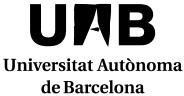 Facultat de Traducció i InterpretacióMODEL DE RECLAMACIÓ A LA PROCLAMACIÓ DE CANDIDATS I CANDIDATESBellaterra (Cerdanyola del Vallès),	de 2023(signatura) Junta Electoral de la Facultat de Traducció i Interpretació	DADES PERSONALSDADES PERSONALSDADES PERSONALSDADES PERSONALSDNI NomNomCognomsTelèfonTelèfonAdreça electrònicaAdreça electrònicaFacultat o EscolaFacultat o EscolaFacultat o EscolaFacultat o Escola